ARated A-(lka); Outlook Stable by Fitch Ratings LankaINTERIM FINANCIAL STATEMENTS FOR THE SIX MONTHS ENDED 30 SEPTEMBER 2023KEY FINANCIAL DATA FOR THE PERIOD ENDED 30TH SEPTEMBER 2023 (UNAUDITED)SELECTED PERFORMANCE INDICATORS AS AT 30TH SEPTEMBER 2023CompanyGroupItemAs at 30.09.2023As at 30.09.2022In Rupees MillionCurrent Period Previous Period Current Period Previous PeriodActualRequiredActual	RequiredFromFromFromFrom3.79LiquidityAssetsCash and bank balance Government securities202322,41419,911202215,58011,796202326,74524,285202220,38415,526Memorandum information Number of Branches External Credit Rating108A- (lka); Removes Watch111A- (lka) by Fitch RatingsNet assets value per ordinary share (Rs.)19.3818.2921.8920.70(Sgd.) Zairaa KaleelCompliance Officer 08th November 2023Incorporated on 22nd August 1995. Licensed by the Monetary Board of the Central Bank of Sri Lanka under the Finance Business Act No. 42 of 2011.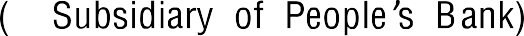 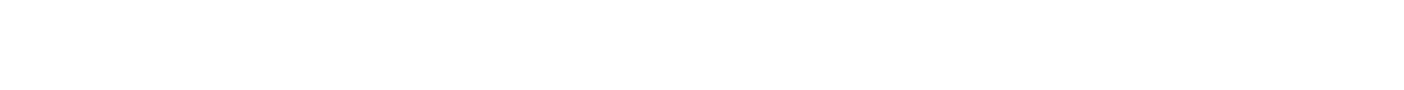 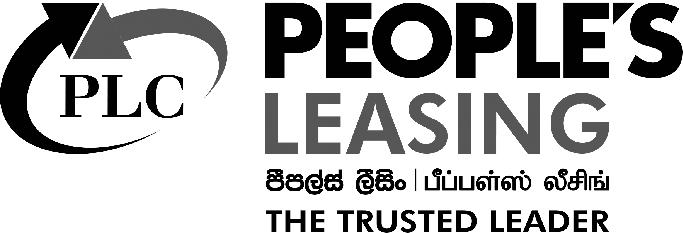 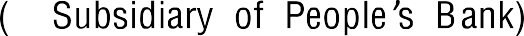 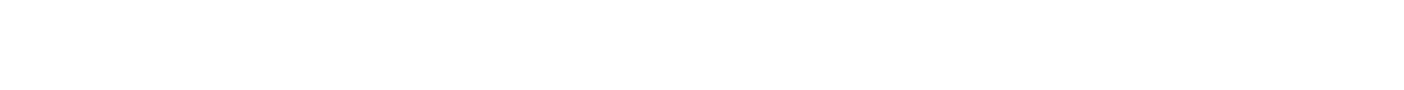 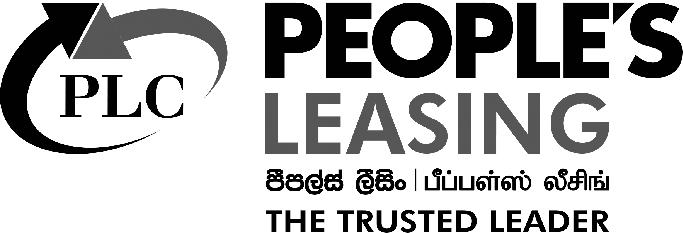 Company No. PB 647 PQ. No.1161, Maradana Road, Colombo 08. P.O. Box: 1346	Tel: 011-2631631 Fax: 011-2631190	www.plc.lkDue from related parties1,7121,548--Negative, Outlook StableLanka LimitedLoans (excluding due from related parties)99,121130,394113,512142,778by Fitch Ratings Lanka(Rating WatchInvestment in equity3,8173,629690570LimitedNegative)Investment properties and real estate285-1,200821Property, plant and equipment2,7793,1125,0585,407CERTIFICATIONCERTIFICATIONOther assets3,7783,0298,2688,487We, the undersigned, being the Chief Executive Officer, the Assistant General Manager - Finance and the Compliance Officer ofWe, the undersigned, being the Chief Executive Officer, the Assistant General Manager - Finance and the Compliance Officer ofTotal assets153,817169,088179,758193,973People's Leasing & Finance PLC certify jointly that:People's Leasing & Finance PLC certify jointly that:Liabilitiesa) the above statements have been prepared in compliance with the format and the definitions prescribed by the Central Banka) the above statements have been prepared in compliance with the format and the definitions prescribed by the Central BankDue to banks4,32011,1488,69614,158of Sri Lanka(CBSL);of Sri Lanka(CBSL);Due to related parties----Deposits from customers Other borrowingsOther liabilitiesTotal liabilitiesEquityStated capital Statutory reserve fund93,19710,5896,145114,25118,0162,79199,47415,9255,202131,74918,0162,640101,10110,58912,066132,45218,0162,906107,17015,79211,342148,46218,0162,729b) the information contained in these financial statements have been extracted from the unaudited financial statements of the licensed finance company unless indicated as audited.(Sgd.)	(Sgd.)Shamindra Marcelline	Omal SumanasiriChief Executive Officer	Assistant General Manager - Finance08th November 2023	08th November 2023b) the information contained in these financial statements have been extracted from the unaudited financial statements of the licensed finance company unless indicated as audited.(Sgd.)	(Sgd.)Shamindra Marcelline	Omal SumanasiriChief Executive Officer	Assistant General Manager - Finance08th November 2023	08th November 2023